Meeting Agenda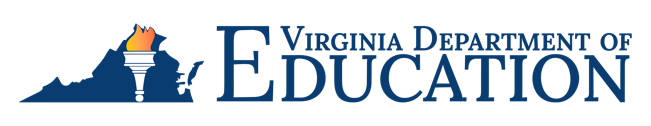 Chronic Absenteeism Task Force – Tuesday, March 26, 20244:30 – 6:00 pmGeneral Public to view: https://www.youtube.com/@virginiadepartmentofeducat1340/streamsPre-Reads: For discussion: Education Daly, Teacher Absenteeism Epitomizes Our Failed Pandemic RecoveryFor reflection: AEI: Chronic Absenteeism Has Exploded: What Can Schools Do? Updated Return 2 Learn data trackerRegional Educational Laboratory Southwest StrategiesICYMI: Dr. Coons at AEI “Chronic Absenteeism After the Pandemic” video Welcome, Updates & Pre-Read ReflectionsLed by Supt. Lisa Coons & Emily Anne GullicksonNGA Youth Mental Health Policy Academy 4:30 – 4:45 pmStatus UpdateWhat’s working in your Superintendents’ Regions? 4:45 – 5:05 pmBest Practice: Governing Board Spotlights5:05 – 5:15 pmTroubleshooting Pain PointsTeacher Absenteeism: Data & what to do about it? Pediatricians/Health Student groups Example: National trend – new data finds soaring absenteeism among students with disabilitiesOther5:15 – 5:50 pmClose OutKey Takeaways and Next Steps5:50 – 6:00 pm 